NON-REMOVABLE MILLE LACS BAND OF OJIBWEIN THE COURT OF CENTRAL JURISDICTIONI am the Petitioner or Plaintiff in this case and declare that I am unable to pay the court fees and costs and I am entitled to the relief requested.  In good faith, I request a court order waiving court fees and costs.  I cannot support myself and my family and also pay or give security for costs.I believe that I have valid reasons for pursuing this action. My pleading(s) (the Petition, Complaint, Answer, Appeal, or other pleading) is/are attached.I am receiving public assistance under one or more of the following programs:I have attached proof that I receive public assistance (such as a copy of an EBT card or a cancelled check from the agency, or I will provide proof if the Judge requests it.If you checked any of the boxes listed above in #3, go directly to the signature line on page 4. I am represented in this matter by attorney ____________________________________ from								                            (Attorney’s Name) Mille Lacs Band Member Legal Aid or  another civil legal services program or volunteer attorney based on indigency. If you are represented by a legal aid attorney, go directly to the signature line on page 4.My family size is ______ persons (include  yourself, your spouse or partner, your minor children and other dependents in your household). The following persons reside in my household: My gross ANNUAL income before taxes and deductions is $ __________________, which is less than 125% of the Federal Poverty Level for my family size of __________ members. I have attached proof of my family income (such as an income tax return) or I will provide proof if requested by the Court.My gross MONTHLY income before taxes and deductions is $ _______________. My net (take home) monthly income is $ _______________, and the source of that income is:  Wages  Unemployment   Per Capita Payments  Spousal Support  Social Security Self-Employment Income  Trust Income  Child Support Other: _____________________________________________________________________I  am  am not married. If married, my spouse’s gross MONTHLY income before taxes and deductions is $ ______________. My spouse’s net (take home) monthly income is $ _______________,  and the source of that income is ______________________________; OR  I do not know my spouse’s income because: ___________________________________________________________________________________________________________________.All other family members and dependents living with me have a net monthly income as follows:I pay $ _______________ per month in court-ordered child support and/or court-ordered child care costs.I pay $ _______________ per month in court-ordered spousal support.I pay $ _______________ per month for  rent  mortgage payment.I own the following:I am presently have debt, excluding mortgage(s) and vehicle loans, totalling $ _______________.Other factors that support my request for a waiver of fees and costs are (explain unusual medical expenses, emergencies, reasons that the family’s money is not available to you, or other circumstances to help the Judge understand your situation):VERIFICATIONI declare under penalty of perjury that everything I have stated in this Application for Fee(s) Waiver is true and correct.Dated: 																				Petitioner’s Signature							Petitioner’s Printed NameAPPENDIX A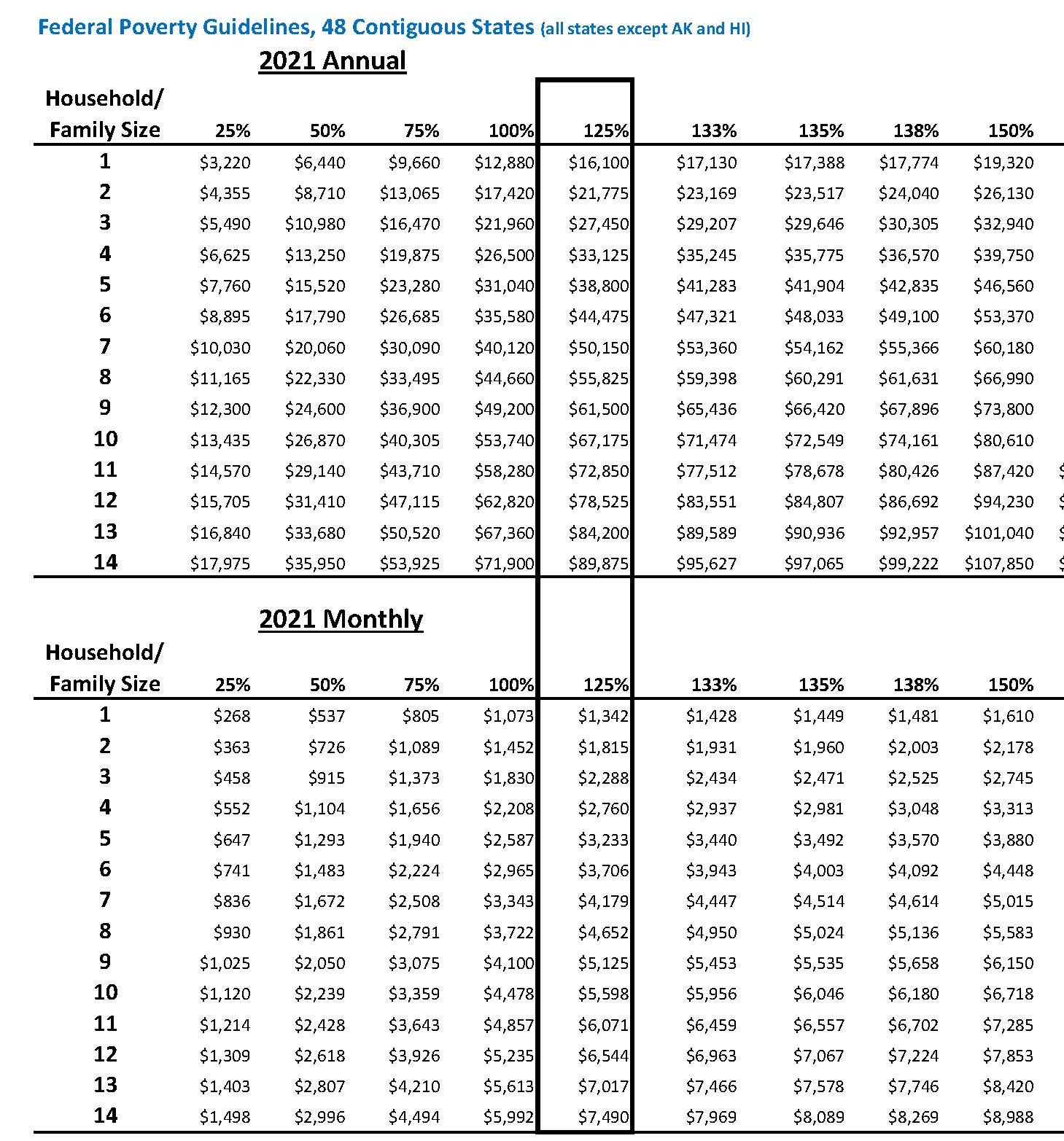  District I    District II  District III________________________________________                                                            Petitioner.v.Case File No.  _________________________________________________________                                                            Respondent.APPLICATION FOR FEE(S) WAIVER(Informa Pauperis Affidavit)SSI (Supplemental Security Income) and/or MSA (Minnesota Supplemental Assistance Programs)MFIP (Minnesota Family Investment Program) or TANF (Temporary Assistance for Needy Families)SNAP (Supplemental Nutrition Assistance Program)MinnesotaCare, Medical Assistance or General Assistance Medical AssistanceGA (General Assistance) or Discretionary Work ProgramEnergy Assistance ProgramAnother means-tested program (Name the program):_______________________________________________________________NameAgeRelationship to YouIf you did not check #3, 4, or 6 above, you MUST complete the remaining questions.NameAgeNet (take home) Monthly IncomeSource of Income$$$ASSET(S)ASSET(S)ASSET(S)VALUECashCashCash$Checking, savings and credit union accountsChecking, savings and credit union accountsChecking, savings and credit union accounts$Cars, boats and other vehicles:Cars, boats and other vehicles:Cars, boats and other vehicles:Cars, boats and other vehicles:Make and ModelYearUnpaid Loan$$$$Real estate (market value minus unpaid mortgage/loans)Real estate (market value minus unpaid mortgage/loans)Real estate (market value minus unpaid mortgage/loans)Real estate (market value minus unpaid mortgage/loans)     Homestead     Homestead     Homestead$     Other real estate:     Other real estate:     Other real estate:$Other personal property (stock, bonds, jewelry, art, etc. – List separately.)Other personal property (stock, bonds, jewelry, art, etc. – List separately.)Other personal property (stock, bonds, jewelry, art, etc. – List separately.)Other personal property (stock, bonds, jewelry, art, etc. – List separately.)$$$TOTAL ASSETS:TOTAL ASSETS:TOTAL ASSETS:$